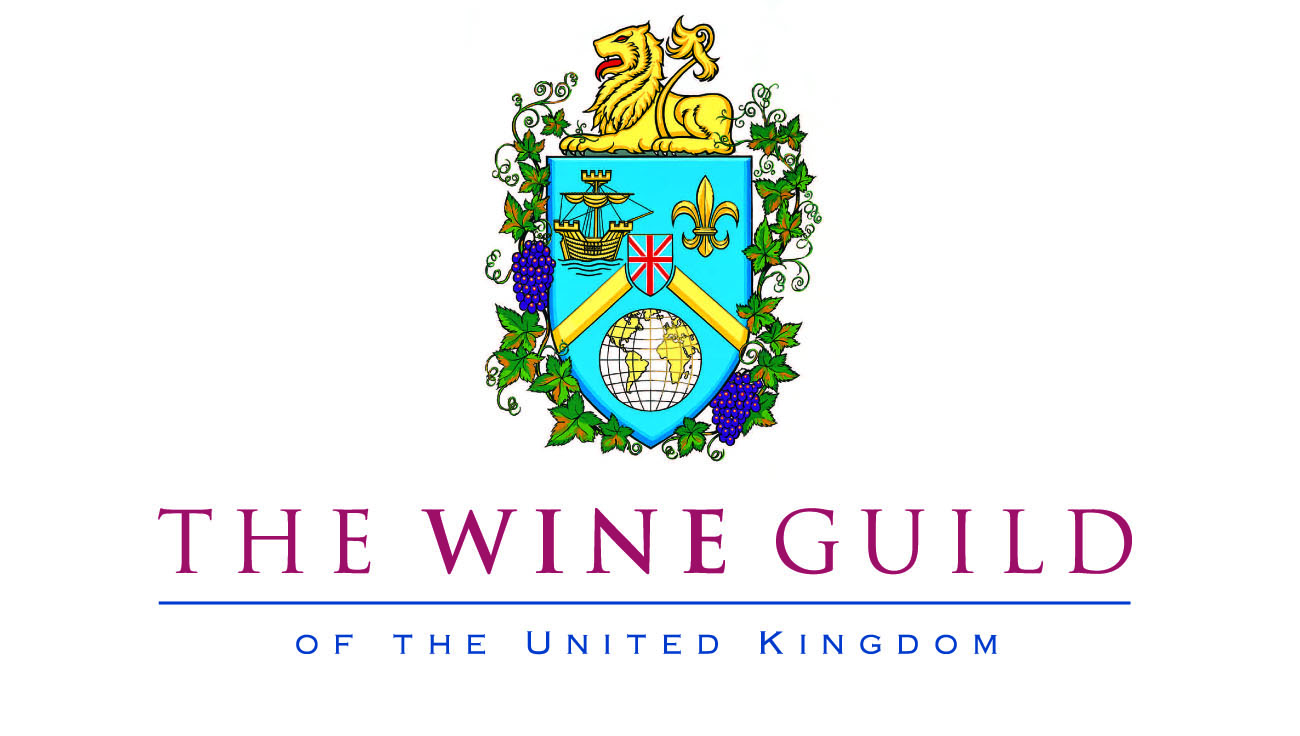 Dinner at Locanda Locatelli Monday, 6th February 2017MENUArancini di riso, panelle, sfincione bianco di BagheriaStuffed riced rice balls, chick pea fritters, Red onion and anchovy focacciaSpumante Tasca Brut NV Selezione di pane e grissiniSelection of breads and grissiniAcciughe marinate, melenzane affumicate, pomodorini, capperiMarinated anchovies, smoked aubergine, semidried tomatoes, capers Cometa Fiano, Planeta 2014 Ravioli di ragusano e macco di faveHomemade ravioli with ragusano cheese and broad bean puréeBusiate e pesto alla trapanesePasta twists, tomato, black olive, capers, anchovies, almond, mintVinidulice I Vigneri (Rose’) 2014 Maialino arrosto,fighi e uvaRoast suckling pig, figs and grapes Rosso Del Soprano, Azienda Agricola Palari 2011 ~Cassata della LocandaRicotta mousse,pistaccio sponge,choccolate chips,pistaccio ice creamPassito Di Pantelleria Ben Rye, Donnafugata (37.5cl) 2013 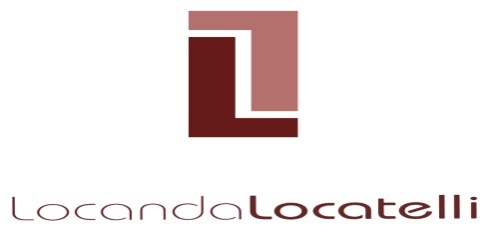 